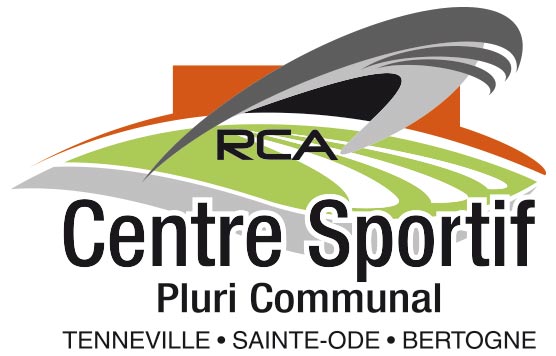 Je, nous soussigné(s) …………………………………………………………………………………Représentant la firme ………………………………………………………………………………..Adresse de la firme ……………………………………………………………………………………N° d’entreprise  ……………………………………………………………………………………………………….Accepte / acceptons par la présente un contrat de sponsoring au profit de la RCA Centre Sportif Pluri communal de Tenneville – Ste-Ode - Bertogne portant sur deux saisons à venir, à savoir 2015/2016 et 2016/2017.Sponsor PRINCIPAL :   1000 € / saisonUn grand Panneau grand plateauUn petit panneau cafeteriaLe logo sur tous les envois et toutes communications de la RCASponsor  GRAND PANNEAU :   600 € / saisonUn grand panneau publicitaire (dimensions : 122 X 244 cm) placé dans le grand hallSponsor  PETIT PANNEAU :    300 € / saisonUn petit panneau publicitaire (dimensions : 80 X 60 cm) placé dans la cafeteriaLa réalisation du panneau sera à charge du sponsor, et ce dernier pourra récupérer son panneau au terme du contrat (grand panneau : 216 € HTVA et petit panneau : 33 € HTVA)Veuillez joindre au présent contrat votre logo ou ce que vous souhaitez voir apparaitre sur le support ou le transmettre par mail à centresportifcspt@gmail.comVous recevez annuellement une facture pour le règlement du présent contrat.Fait à ……………… , le …………….Le sponsor,                                                                Le représentant de la RCA C.S.P.T.